                                         Family Group Decision Making Conference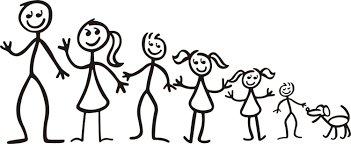 Referral Form (updated 01/2022)Date of Referral ___/___/___Return form to:Family Group CoordinatorsDenise Rude       507-613-8025     drude@greaterminnesota.org  Type of Case (CP, MH, Probation, etc.) ________________________Referring worker: _________________ Contact Information: _________________________      Childs Name                       Age                            M/F                           In Placement?_________________            _______                    _______                       ____________________________            _______                    _______                       ____________________________            _______                    _______                       ____________________________            _______                    _______                       ___________    Parent/Guardian Name                                                Contact Information________________________________               ___________________________________________________________________               ___________________________________Primary Language:_________________                Interpreter needed?  Yes  or  No    Foster Placement                                                          Contact Information________________________________                 ________________________________________________________________                 ________________________________Time In placement: ________________       Court date for concurrent plans: ____________Describe briefly how Social Services became involved?______________________________________________________________________________________________________________________________________________________________________________________________________________________________________________________________________________________________________________Brief description of the reason for the Family Group Conference:________________________________________________________________________________________________________________________________________________________________________________________________________________________________________________________________________________________________________________What are your bottom lines for this meeting?________________________________________________________________________________________________________________________________________________________Are there other service providers or community people who have provided services to the family who would possibly like to be invited to the meeting?________________________________________________________________________________________________________________________________________________________Are there any chemical/alcohol concerns? Yes  or  No      For Whom?____________________Are there any no contact orders? Yes or No   Who is protected?_________ From whom?_________Are there any other special considerations or issues the facilitator needs to be aware of?________________________________________________________________________________________________________________________________________________________Please list dates and times that you are available to have this meeting. The coordinator will arrange all the specifics with the family.________________________________________________________________________________________________________________________________________________________Estimated time of day for FGDM (Depending on family’s availability)regular business hours   or    late afternoon/evening (circle one)Thank you for filling out the above information. A coordinator from Greater Minnesota Family services will get back to you within 1-3 days to discuss this referral and start coordinating your Family Group Conference. If you have any questions or immediate concerns, please feel free to contact Denise Rude at 507-613-8025. We look forward to working with you. 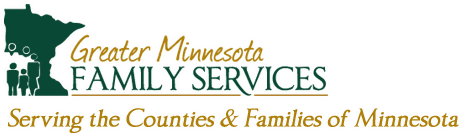 